Kindergarten Reminders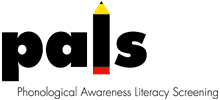 Administering Required TasksGroup Rhyme Awareness Administration Notesno more than 5 students should be assessed at the same timestudents should not be able to see their neighbor’s paper___________________________________________________________________________________________________________________________________________________________________________________________________Group Beginning Sound AwarenessAdministration Notesdon’t administer on the same day as group rhyme awarenessno more than 5 student should be assessed at the same timeemphasize and elongate the first sound in the practice words but not during screeningScoringscore the child’s first oral responsea correct response can be either a letter sound or letter name—the letter sounds is preferable______________________________________________________________________________________________________________________________________________________________________________________________________________________________________________________________________________________________________________________________________________________________________________________________________Alphabet KnowledgeAdministration Notesmake sure the student touches the letters in the proper sequence and does not get off trackScoringmark a slash through incorrect responses and write what the student says aboveself-corrections are counted as correct________________________________________________________________________________________________________________________________________________________________________________________________________________________________________________________________________________________________________________________Letter SoundsAdministration Notesmake sure the student touches the letters in the proper sequence and does not get off trackif students give the long vowel sound for a vowel, direct them to tell you what other sound that letter can makeScoringPronunciation Guide for Letter Soundsshort vowel sounds for vowelsc as in cat not cityg as in gas not giraffey as in you not was____________________________________________________________________________________________________________________________________________________________________________________________________________________________________________________________________________________________________________________________________________________________________________________________________________________________________________________________________________________SpellingAdministration Notesstretch out the sounds in the practice word “mat” to model for students how to focus on each sounddo not demonstrate the sound-it-out process for any other wordsyou can direct students by saying something like, “What other sounds do you hear in that word?”if it would help your students, you may use the word in a simple sentence (i.e. He sat on the mat.)students should not study these words as it invalidates the assessment—do not pre-teach these words or have them on a word wallprobe any unusual letter formations by asking the child what letter he/she has written or by asking him/her to point to the letter on an alphabet strip—write (or type) the letter the child intended to help with scoringScoringscoring is based on phonetically acceptable letter-sound matches, so there may be more than one acceptable spelling for each wordself-corrections are counted as correctone bonus point is awarded for perfect spellingstatic reversals (mirror images) are not counted as errors and those words are still eligible for the bonus pointkinetic reversals (“net” for “ten”) can be scored from right to left for phonetic matches but are not eligible for the bonus point_________________________________________________________________________________________________________________________________________________________________________________________________________________________________________________________________________________________________________________________________________________________________________________________________________________________________________Concept of WordAdministration Notespre-teach the rhyme so that students know it by heart—this can be done whole class, small group, or individuallyPointing Taskread the rhyme to the student while pointing to the wordschoral read with the student while pointing to the wordshave the students touch and read the entire rhyme alone (assess this reading)Word ID Task	point to each target word and ask students “What word is this?”Word List Taskhave students put their fingers on the words and read the ones they knowScoringPointing Taskscore as an all or none situation—the student must point accurately to all of the words in the sentenceself-corrections are counted as correctWord ID Taskgive one point for every correct word—only single word responses are correctself-corrections are counted as correct_________________________________________________________________________________________________________________________________________________________________________________________________________________________________________________________________________________________________________________________________________________________________________________________________________________________________________Optional TasksIndividual Rhyme is administered to students who score below the group rhyme benchmark.Individual Beginning Sound is administered to students who score below the beginning sound benchmark.Word Recognition in Isolation Word Lists are optional and untimed.